Publicado en Madrid el 23/05/2022 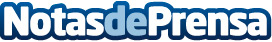 SilverwoodⓇ lanza Woodafix™, su nueva e innovadora solución de revestimiento decorativo de maderaSilverwood, creador y fabricante de soluciones de madera para el hogar, lanza Woodafix™, una novedad en el mundo de la decoración de interioresDatos de contacto:Gema Izquierdogema@alanaconsultores.com615271334Nota de prensa publicada en: https://www.notasdeprensa.es/silverwood-lanza-woodafix-su-nueva-e Categorias: Nacional Bricolaje Interiorismo Construcción y Materiales http://www.notasdeprensa.es